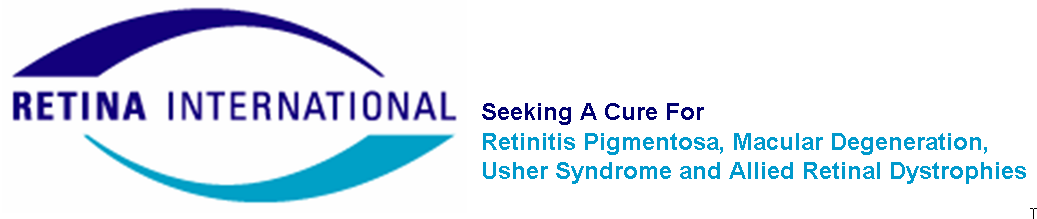 Retina International Virtual Youth Conference 2020The Retina International Youth Council invites you to our Virtual Conference on August 24th and 25th 2020 from 12:00 – 14:30 CET. We ask all members to encourage their young people to get connected, get informed and get engaged. If you are someone living with a retinal dystrophy, a friend or a family member of an affected individual, then we invite you to tune in and join us!The Retina Youth Council has developed a programme featuring guest-speakers with a breadth of experience in the retina space. The programme will combine technology, empirical-evidence and lived-experience, providing unique insight to the leaders of tomorrow.Monday 24th August 2020 (CET)Tuesday 25th August 2020 (CET)Registration:Registration for the two day Zoom webinar is now available via the link provided below:https://zoom.us/webinar/register/WN_3jZC631YTFGHq5xHJzJWmAFollowing this, you will receive a confirmation email with the link and dial-in details granting you access to the webinar on 24th and 25th August 2020. Closer to the date, you will receive a reminder email of the upcoming Retina Youth Programme with detailed information about how to join the webinar and how to ask questions in the Questions and Answers session.If you have any questions or queries about your registration, please contact: registration@retina-international.org 12:00Welcome and IntroductionChristina FasserSpeaker12:05Understanding our Genetics Kirk StephensonWebinar12:35Q & AKirk StephensonWebinar12:45An Overview of Treatments Ben ShabermanWebinar13:15Q & ABen ShabermanWebinar13:25Short BreakShort BreakShort Break13:50Fact or Fiction: Research and PPIMarina SutterWebinar14: 10Q & AMarina SutterWebinar14:20Overall Q & AMarina SutterSpeaker14:30Event ClosesEvent ClosesEvent Closes12:00Welcome and IntroductionMarina SutterSpeaker12:05Learning tools and TechnologiesGilbert MuhumuzaWorkshop12:45Parent with Lived ExperienceAllison GallowayWebinar13:00Parent with Lived ExperienceClaudette Medefindt Webinar13:15Q & ASpeakersWebinar13:25Short BreakShort BreakShort Break13:50The Power WithinKarl MeestersWorkshop14:20Overall Q & AMarina SutterSpeaker14:30Event ClosesEvent ClosesEvent Closes